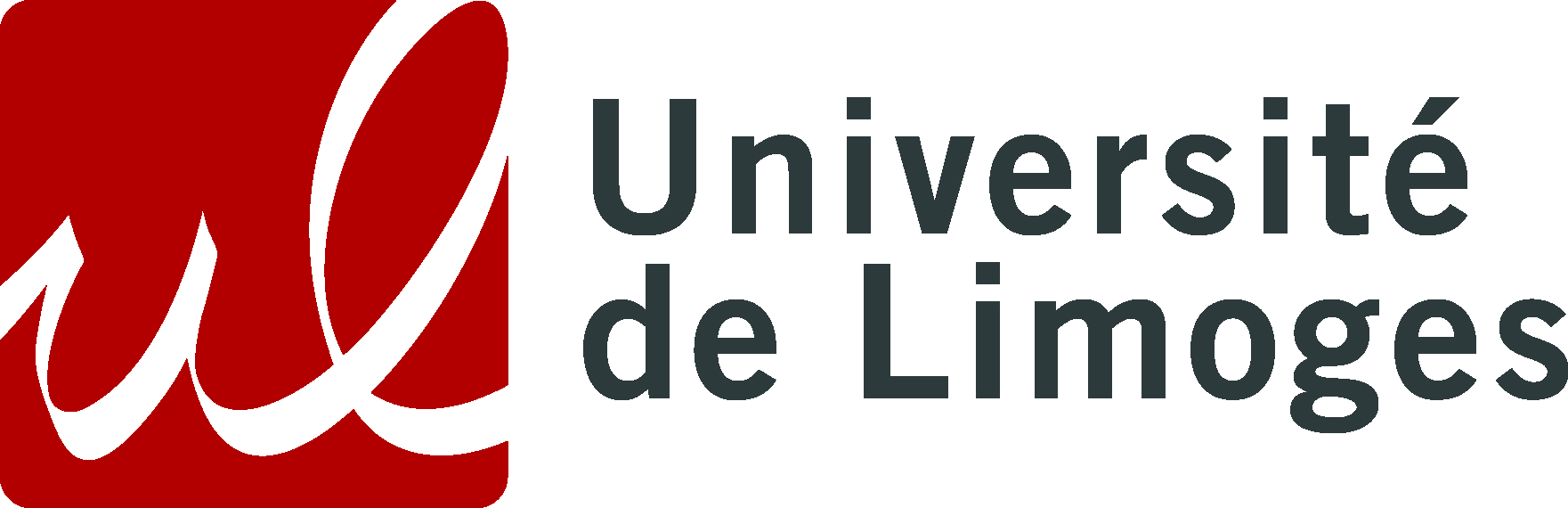 FORMULAIRE D’AVERTISSEMENT 
D’UN VERSEMENT DE TAXE D’APPRENTISSAGE
ENTREPRISE : …………………………………………………………………………………... 
ADRESSE : …………………………………………………………………………………………. 
CODE POSTAL : |__|__|__|__|__| VILLE : …………………………………………………. 
TELEPHONE : ………………………….. FAX : …………………………………………………… 
ACTIVITE PRINCIPALE : ………………………………….. Nombre de salariés : …………………. 
CODE APE OBLIGATOIRE : |__|__|__|__|__| N°SIRET : |__|__|__|  |__|__|__|  |__|__|__|  |__|__|__|__|__|
Personne responsable : ……………………………………. Fonction : ……………………………. 
Versement effectué pour l’année ………… au titre des salaires de ……………………………. Montant du versement : ………………………………………………………………....... Euros   Formation bénéficiaire : FDSE |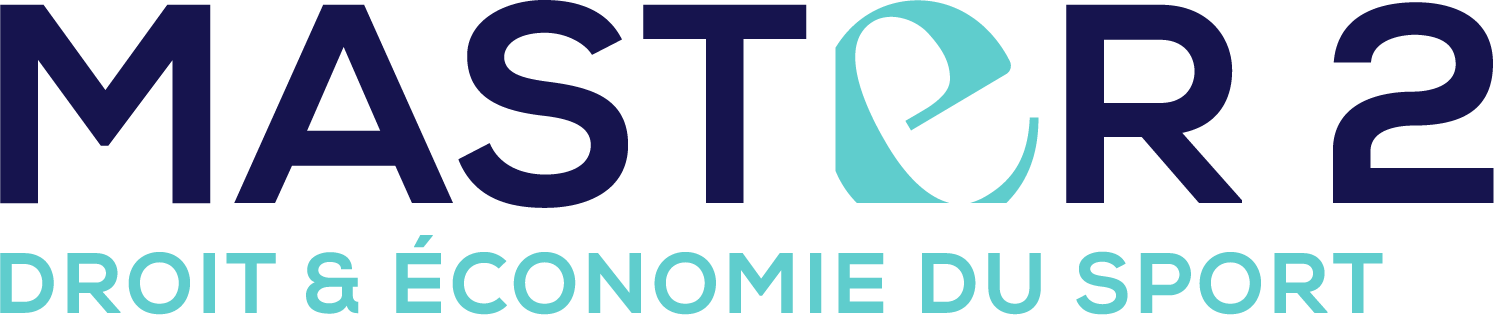 Les versements sont à effectuer soit : - par chèque libellé au nom de l’Agent comptable de l’Université de Limoges, - par virement sur le compte Trésor Public de l’Agent comptable de l’Université de Limoges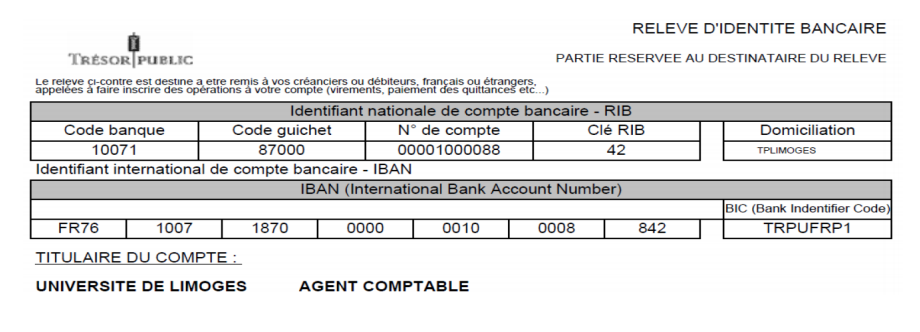 Merci d’adresser cette fiche lors de votre versement à : 

Hôtel de l’Université
Agent Comptable
33 rue François Mitterrand
BP 23204 – 87032 Limoges cedex 0